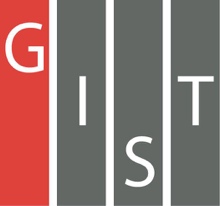 Gwangju Institute of Science and TechnologyOfficial Press Release (https://www.gist.ac.kr/)	Section of	Hyo Jung Kim	Nayeong Lee	Public Relations	Section Chief	Senior Administrator		(+82) 62-715-2061	(+82) 62-715-2062	Contact Person	Joo-bong Park, Section Chief	for this Article	Section of Research Strategy		062-715-5210	Release Date	2020.04.01GIST supports COVID-19 response technologyand development and commercialization□	Gwangju Institute of Science and Technology (GIST, President Kiseon Kim) established a systematic and efficient response system to prevent and stop the spread of new coronavirus infections and is actively supporting COVID-19 response technology and development and commercialization.∘	Amid the massive social and economic damages and associated global confusion and suffering caused by the COVID-19 pandemic, GIST is committed to 'COVID-19 response challenges' by promoting the development of related R&D capabilities.∘	The technology development support is designed to prevent the spread of new and various infectious diseases through detailed case analysis and application methods, and GIST will promote R&D on the basis of early monitoring/forecasting systems, diagnosis/treatment, and public safety areas that can rapidly differentiate the spread of COVID-19.□	Through the 'COVID-19 Problem Solving and Commercialization Technology Development' proposal, GIST plans to plans to develop responsive measures that can be use at GIST, and classify them into various areas for business promotion and new R&D support and utilization.∘	GIST will create a research environment for solving COVID-19 problems by promoting new fast-track projects that utilize convergence/application in all R&D areas related to research. In addition, the policy for industry, academia, research, and government will be to prepare a response strategy through optimized technology development applicable to COVID-19.∘	This project plans to select between 5 to 7 proposal for the development of technologies that can be practically applied at GIST and will provide support up to 70 million won per project. The research period is until December 31, 2020 after the agreement, and the achievements will immediately be promoted in conjunction with local governments and businesses for direct application.□ 	In addition, in order to carry out this project, is planning to develop customized technologies through cooperation with Gwangju Metropolitan City. The Gwangju Metropolitan City will identify problems and needs at various sites in response to COVID-19 and will work with GIST to resolve the pending issues related to COVID-19 by developing 'field-tailored COVID-19 response technologies' to address them.□ 	GIST Vice President for R&DB In S. Kim said, "We hope that GIST will secure resources for COVID-19 response technology development by itself and provide information and technology to contribute to the protection of national health through the development of infectious disease diagnosis technology, treatment, and vaccine technology."□	Meanwhile, a research team led by Professor Chin-Ju Park was selected as a priority project by the 2020 Academic R&D Service Project for "2019 New Coronavirus Diagnosis Antigen, Anti-serum Production and Efficacy Evaluation" by the Korea Centers for Disease Control and Prevention in 2020. The research for the production of antigenic proteins will be conducted with the goal of securing the skills necessary for medical diagnosis. 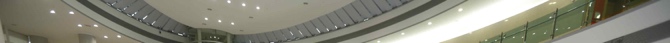 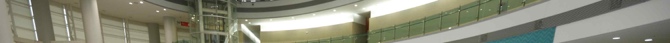 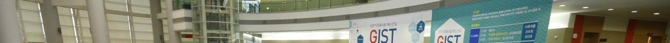 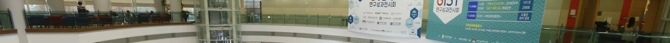 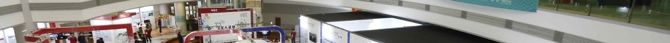 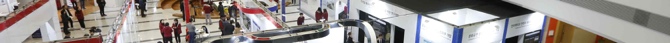 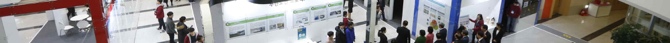 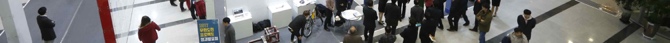 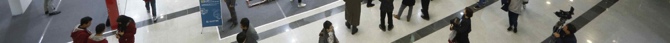 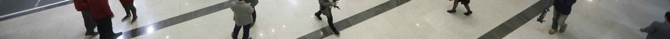 ▲ GIST Research Performance Exhibition: GIST actively supports scienceand technology development and research to solve social problems